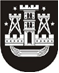 KLAIPĖDOS MIESTO SAVIVALDYBĖS TARYBASPRENDIMASDĖL MOKINIŲ DALYVAUJAMOJO BIUDŽETO INICIATYVOS PROJEKTŲ ATRANKOS IR FINANSAVIMO TVARKOS APRAŠO PATVIRTINIMO2020 m. rugsėjo 24 d. Nr. T2-227KlaipėdaVadovaudamasi Lietuvos Respublikos vietos savivaldos įstatymo 18 straipsnio 1 dalimi, 7 straipsnio 22 punktu ir atsižvelgdama į Klaipėdos miesto savivaldybės tarybos 2018 m. rugsėjo 27 d. sprendimą Nr. T2-197 „Dėl pritarimo Klaipėdos miesto savivaldybės paraiškai Europos jaunimo sostinės 2021 titului gauti“, Klaipėdos miesto savivaldybės taryba nusprendžia:1. Patvirtinti Mokinių dalyvaujamojo biudžeto iniciatyvos projektų atrankos ir finansavimo tvarkos aprašą.2. Pripažinti netekusiu galios Klaipėdos miesto savivaldybės tarybos 2020 m. liepos 30 d. sprendimą Nr. T2-172 „Dėl Mokinių dalyvaujamojo biudžeto iniciatyvos projektų atrankos ir finansavimo tvarkos aprašo patvirtinimo“.3. Skelbti šį sprendimą Teisės aktų registre ir Klaipėdos miesto savivaldybės interneto svetainėje.Savivaldybės merasVytautas Grubliauskas